ПОЯСНИТЕЛЬНАЯ ЗАПИСКАПрограмма «Школьный медиацентр» разработана в соответствии с положениями Конституции Российской Федерации и федеральными законами Российской Федерации в области безопасности жизнедеятельности на основе Федерального компонента государственного стандарта по основами безопасности жизнедеятельности. При разработке программы были учтены требования, отраженные в Комплексной программе «Современная школа России» и реализуетсяв муниципальном общеобразовательном учреждении «Средняя общеобразовательная школа №32» Городского округа Подольск.https://www.youtube.com/channel/UCUSRck9oR68YotWwtY-m0ugПочему мой проект называется именно «Школьный медиоцентр»?1.В проекте задействованы учащиеся нашей школы.2.Медиацентр имеет универсальную, многогранную возможность представления информации в форматах:текстуальном;  аудио;  фото; видео.Программа «Школьный медиацентр» разработана в соответствии с положениями Конституции Российской Федерации и Федеральными законами в области образования на основе Федерального компонента государственного стандарта и Комплексной программы «Современная школа России».Проект  реализуется в Муниципальном общеобразовательном учреждении «Средняя общеобразовательная школа №32» Городского округа Подольск.Программа имеет военно-историческую, социально-педагогическую, и духовно-патриотическую направленность.Охват проекта:Программа предусматривает непрерывность обучения учащихся разных возрастов с 6 по 11 класс включительно. Актив медиацентра составляет 14 учащихся. Определена ответственность между обучаемыми по секторам – дикторы, сценаристы, операторы, монтажеры. Организовано взаимодействие между секторами.Участниками информационного медиапространства являются все обучаемые в школе, а это 2230 школьников.Программа «Школьный медиацентр» имеет социально-педагогическую, художественно-эстетическую и духовно-патриотическую направленность.Программа предусматривает возможность привлечения учащихся разных возрастов с 6 по 11 класс включительно  и непрерывность обучения.Почему именно «Школьный медиоцентр»?В проекте принимают только школьники нашей школы.Медиацентр имеет универсальную, многогранную возможность представления информации:- в формате текстуальном;- в формате аудио;- в формате фото;- в формате видео.Цель программы: Создание информационного медиапространстранства на основе школьного сетевого трансляционного узла, с отражением в нем вопросов школьной жизни, жизни города.Доведение до обучаемых в школе военно-исторической, культурно-просветительской,художественно-эстетической и духовно-патриотическом информации.Оказание помощи классным руководителям в проведении единых классных часов.Развитие школьного музея.Оказание помощи при проведениишкольных тематических вечеров,посвященных героическим страницам нашей истории.Задачи программы:Объединение учащихся, заинтересованных литературно-издательской работой, дикторской работой.Развитие навыков составления текстов, красноречия и монтажа трансляционных аудио программ. Представление школы в медиапространстве интернета.Обучение основам фотографии, видеосъемки и компьютерных технологий.Моделирование и видеомонтаж воздушных боев.Создание видеороликов для школьных мероприятий и тематических вечеров.Подготовка трансляционных выпусков по тематике воспитательной работы.Обучение основам журналистики. Создание видеорепортажей о интересных событиях в школе и городе.Оказание помощи педагогам школы в создании видеосюжетов с целью участия в педагогических конкурсах. Создание инициативной группы и сотрудничество с учителями русского языка и литературы, истории, ОБЖ.В перспективе - создание обучающих видеофильмов по основным предметам школьного обучения.Этапы реализации программы:Проведение общего сбора учеников, оповещение школьников о проведение проекта, набор группы активистов для реализации проекта.Разделение группы актива на сектора – дикторы, сценаристы, операторы.Создание трансляционного центра путем взаимодействия всех секторов.Ожидаемые результатыРазвитие у обучаемых и участников информационного медиапространства гордости за страну в которой живем и за ее героическое прошлое и настоящее, развитие художественно-эстетического, духовно-патриотического воспитания. По окончании года обучения, ученик должен знать:Порядок создания трансляционной аудио передачи;Основные форматы аудио и видео записи.Способы конвертации аудио и видео форматов.Иметь представление об экспозиции объекта видеосъемки.Обладать навыками видеомонтажа и обработки звуковых файлов.При последующем обучении ученик должен:Совершенствовать умения, «набивать руку» и приобретать новые знания.Расширять знания в работе с компьютером,совершенствовать навыкифото и видеосъемки, совершенствовать навыки обработки аудио и видео файлов, навыки работы с текстом и углублятьнавыки дикторского искусства. Обучаться работе в студии звукозаписи, знакомиться с азами кабельного телевидения.По окончании года обучения, обучаемый должен знать:·Порядок создания трансляционной аудио передачи;·Основные форматы аудио и видео записи.·Способы конвертации аудио и видео форматов.·должен уметь:·Выполнять видеомонтаж и обработки звуковых файлов при помощи программ нелинейного видеомонтажа (видеоредакторов).Работать с текстом аудиопередачи.Обладать навыками дикторского искусства.Выбирать правильный ракурс видеосъемки.Производить конвертацию аудио и видео файлов в удобный формат.Итоги реализации действующей программы:В объединение входят учащиеся 6-11классов. В общей сложности 14 человек.В течении 2015-16 учебного года представлены в сетевое вещание 10 выпусков, посвященных различным государственным праздникам и памятным дням. Так в областном конкурсе по мастерству журналиста среди учащихся образовательных школ и средних профессиональных учебных заведений г. Москвы и Московской области, в 2016 г. в номинации «Лучшая радиопрограмма» один из трансляционных выпусков был удостоен третьего места. Звукорежиссер Филиппенков Денис награжден сертификатом, дающим право получения скидки при оплате первого года обучения на факультете журналистики в Московском финансово-юридическом университете. http://32школа.рф/wp-content/uploads/2016/03/%D0%B3%D0%A0%D0%90%D0%9C%D0%9E%D0%A2%D0%AB.bmpО нашей школе рассказывает фильм 2014 года «Безопасная среда СОШ 32 Подольск». Фильм представлял школу на городском конкурсе. https://www.youtube.com/watch?v=Hf8ew7cuzrQВ нашей школе работает военно-патриотический центр. Один из видеосюжетов рассказывает о его работе.https://www.youtube.com/watch?v=CZr5UR6xTY0Четверо участников «Школьного медиацентра» в 2016г. стали победителями городского этапа областного конкурса «Юный архивист». Итоги областного этапа конкурса еще не получены.Обучение основам фотографии, видеосъемки и компьютерных технологий позволяет развивать краеведческое направление нашего школьного музея. Группой обучающихся создан фильм «Школьный виртуальный музей». В первой части этого фильма нашими учащимися проведено моделирование воздушного боя в котором Виктор Васильевич  Талалихин совершает ночной таран фашистского бомбардировщика в ночном небе Подмосковья. Нами смонтирован видеосюжет: «Виртуальный музей МОУ СОШ №32,Г.о. Подольск.  Экспозиция 1».https://youtu.be/tmLA2hbdWaYВторой фильм «Виртуальный музей МОУ СОШ №32, Г. о. Подольск.  Экспозиция 2» рассказывает о подвиге подольчан на Северо-западном фронте и об их участии в Демянской наступательной операции.https://www.youtube.com/watch?v=cuyW_AqMREUОба фильма признаны в 2016 году победителями городского конкурса «Виртуальный музей» и представлены на областной конкурс. Оценки этого конкурса еще не получены.В настоящее время идет монтаж видеофильма о юбилее празднования базировавшегося в Подольске на аэродроме «Дубровицы» 177 истребительного авиационного полка и 71 годовщины Дня Победы в Подольске. Смонтирован пилотный ролик, который раскрывает начало создания этого  авиаполка. «Начало исторической летописи 177 иап. МОУ СОШ№32. Подольск».https://youtu.be/Zy0tWNn4GvkОбучающимися создаются видеоролики для школьных мероприятий и тематических вечеров. Так, для торжественного мероприятия, посвященного 71-й годовщине Победы, создан видеосюжет «Начало войны» https://youtu.be/w039Q45IXMcТворческой группой к каждому тематическому школьному концерту создаются видеоклипы в формате «Минус». Примером тому может служить: «День Победы МИНУС Медиацентр МОУ СОШ 32»https://youtu.be/lp2Ata63FxM«Марш славянки. МИНУС.  Медиацентр МОУ СОШ 32»https://youtu.be/FNgOkttFQX4Я хочу, чтобы больше не было войны. МИНУС. Медиацентр МОУ СОШ 32https://youtu.be/E-ymC5K8KQsПодготовка трансляционных выпусков по тематике воспитательной работы.За период двухлетней работы, создано более 20 тематических выпусков школьного радио. Наиболее яркие из них посвящены Государственным праздникам и Дням воинской славы России. В тоже время, темами выпусков стали: «Всемирный день музыки», «Всемирный день защиты диких животных», «Всемирный день защиты обнимашек», «Книжкины именины», «День авиации и космонавтики», «День радио».А еще, на каждой большой перемене в школьной сети у нас звучит музыка релаксации и звуки живой природы.Обучающиеся постигают  основы журналистики. Принимают участие в конкурсах. Так репортаж «Журналистский десант МОУ СОШ №32 в Дубровицах» получил первое место в городском конкурсе «Журналистский десант». https://youtu.be/15GaiEvskoAТворческой группой создан видеорепортаж о праздновании Дня Победы в Г.о.Подольске и нашей школе «МОУ СОШ 32 Подольск 9 мая 2015» https://youtu.be/Omu4B7e4yUEСмонтирован видеорепортаж о проведении учебных сборов десятиклассников в нашей школе. «Сборы юношей  МОУ СОШ №32 2016г.» https://youtu.be/jjqfYO4-BZgОказание помощи педагогам школы в создании видеосюжетов с целью участия в педагогических конкурсах. https://www.youtube.com/watch?v=i_zqrEflxnghttps://www.youtube.com/watch?v=M7aqbvvKK_sВ сотрудничестве с учителями русского языка и литературы,  внастоящий момент творческой группой проводится видеомонтаж тематического вечера, посвященного памяти Сергея Есенина. Работа планируется к демонстрацииучащимся старших классов на уроке русской литературы.Достигнутые результаты в 2016 году:1. Третье место в областном конкурсе по мастерству журналиста среди учащихся образовательных школ г.Москвы и Московской области, в номинации «Лучшая радиопрограмма». 2.  Победители в городском конкурсе "Виртуальны школьный музей". Работа представлена на областной конкурс. Итолги конкурса пока не извесны.3. Два победителя и два  призера городского и областного конкурса "Юный архивист». 4. Победители  в городском конкурсе «Журналистский десант» в номинации «Лучший видеорепортаж».5. Наш видеосюжет об истории создания Московского 177 иап ПВО, размещен на сайте этого полка. Это начало большой работы по увековечению памяти прославленного авиационного подразделения, базирующегося в годы Великой Отечественной войны на том месте, где сейчас стоит наша школа и микрорайон «Кузнечики».6. И самым главным результатом работы является то, что кроме актива медиацентра, к работе привлекается значительно большее количество участников. Дети активны и работают с огромным желанием, строят новые планы и проекты.Тематическое планированиеРаздел -I Основы дикторского искусства. 20 часов.Раздел-II Основы обработки аудио файлов.  12 часов.Раздел-III Основы обработки видео файлов. 36 часов.Всего часов 74 в годАнализ работы Мшольного медиацентра  за период с 20 декабря 2016г.  по 6 марта 2017г 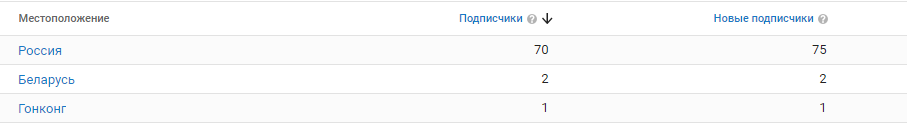 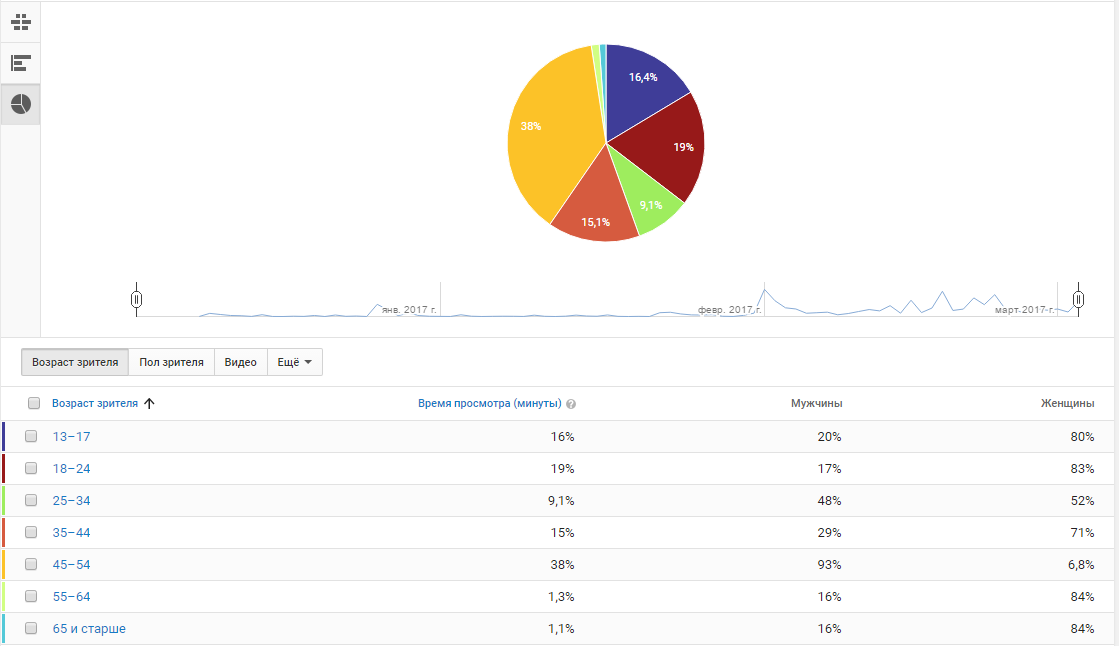 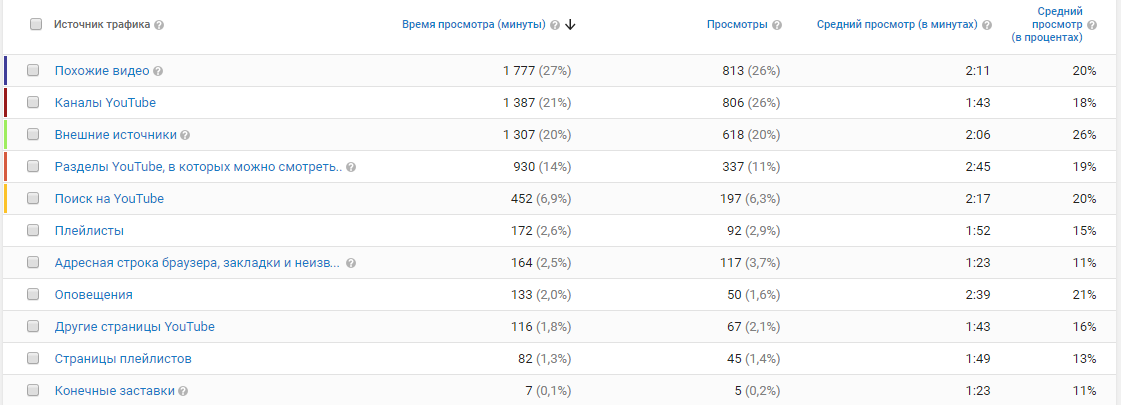 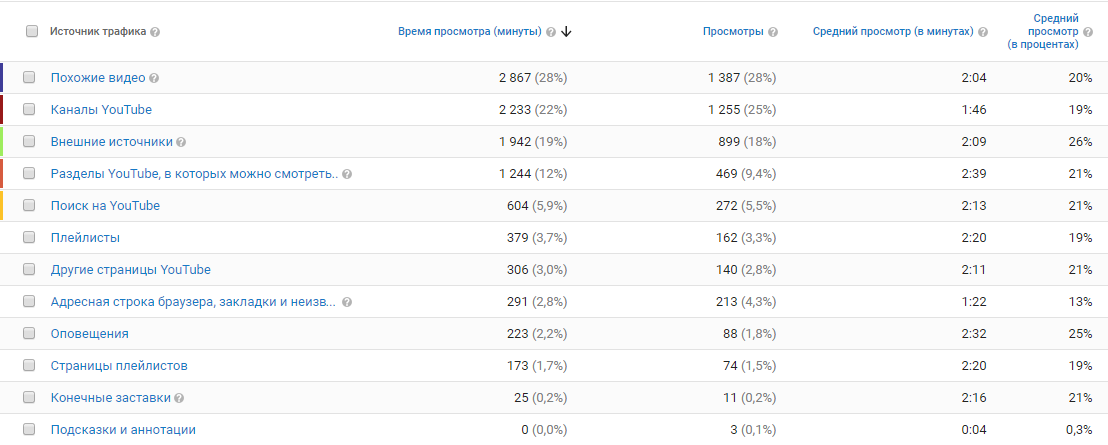 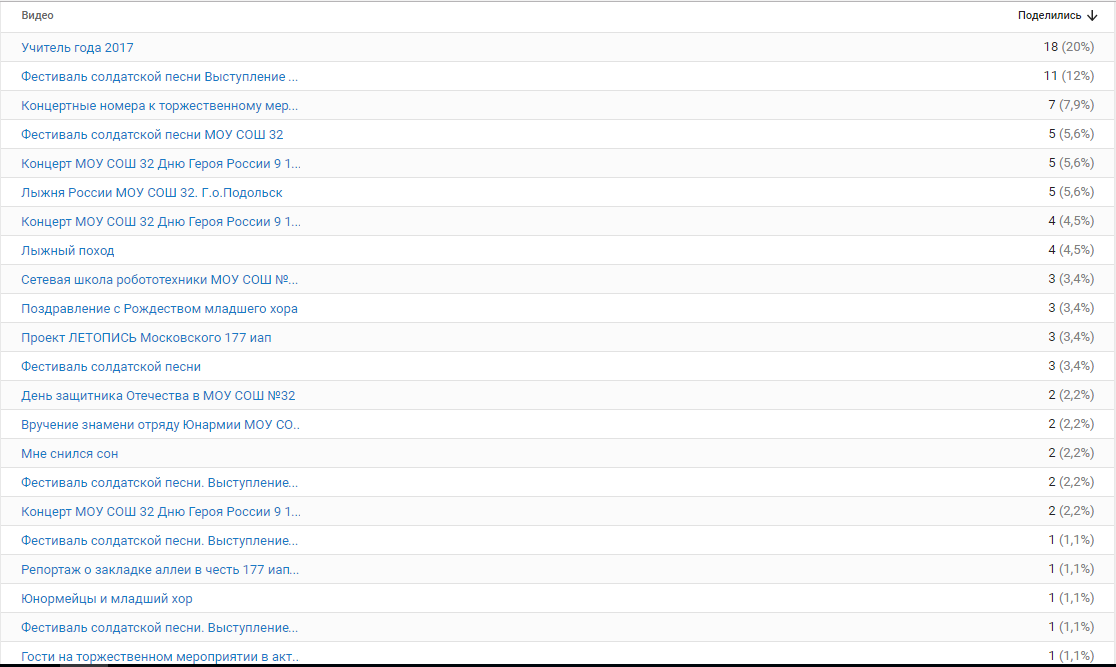 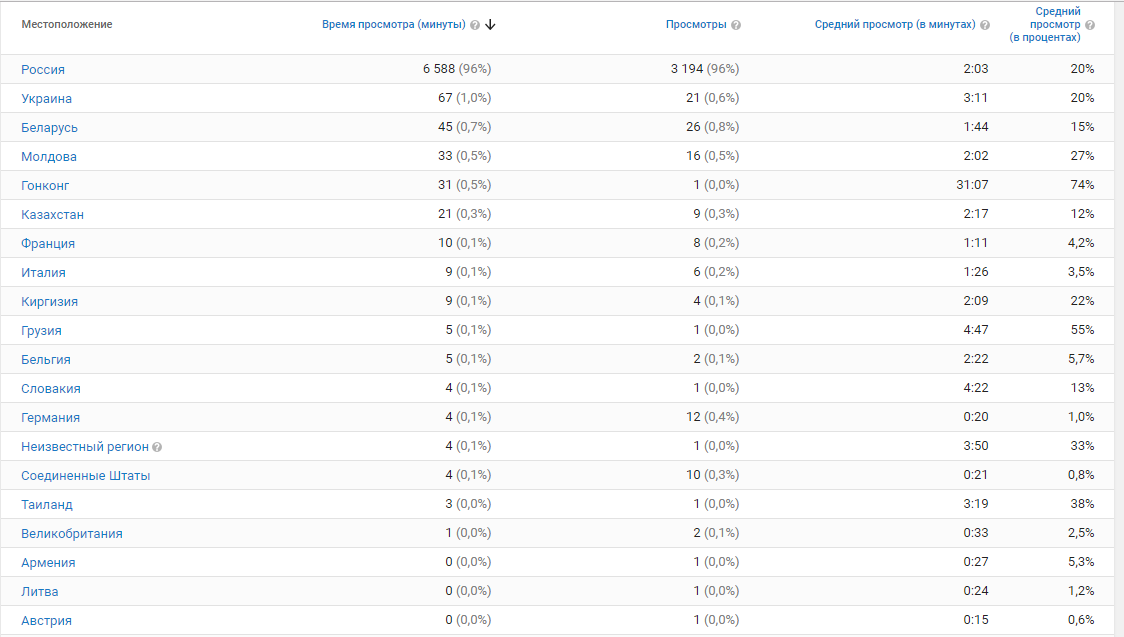 